MatematikaPO, ÚT prac. seš. str. 15 Barevné počítáníPřipomeň si: V příkladech, v nichž nejsou vyznačeny závorky, počítáme VŽDY násobení a dělení před sčítáním a odčítáním.Je-li v příkladu závorka, provedeme nejprve výpočet v závorce.ST - Slovní úlohy (stačí, když je vyřešíš ústně).1.Dědečkovi je 65 let. Babička je o 11 let mladší. Kolik let je babičce?2. Do stanice přijel vlak s 34 vagóny. 9 vagónů odpojili a 15 připojili. S kolika vagóny odjížděl vlak ze stanice?ČT prac. seš. str. 16/1, 2PÁ – Doplň tab. násobků (zopakuj ústně).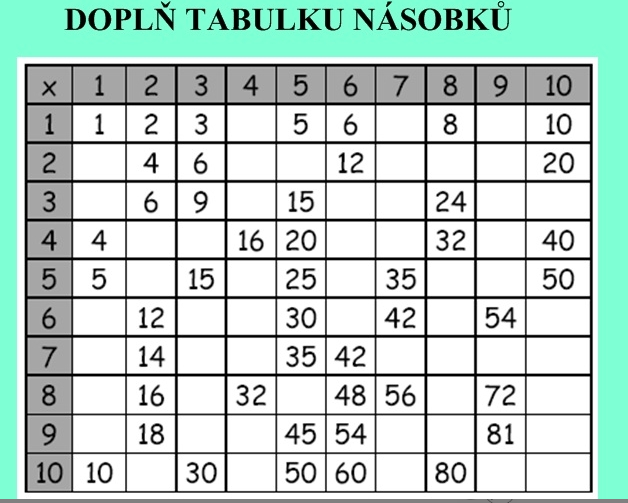 Český jazykPO 1. Seřaď vystříhané kartičky vyjm. slov po P (posláno minule) jak jdou za sebou.2. Opakování vyjmenovaných slov po P. Procvič on-line:https://www.onlinecviceni.cz/exc/pub_list_exc.php?action=show&class=3&subject=%C4%8Cesk%C3%BD%20jazyk&search1=03.+Vyjmenovan%C3%A1+slova&pg=2#selidÚT KOPYTO, KLOPÝTAT, TŘPYTIT SEPrac. seš. str. 41/1, 2ST1. Uč. str. 61/2 Vyber do věty správné slovo. (ústně)2. Na následující stránce si přečti slova příbuzná k vyjm. slovům po P.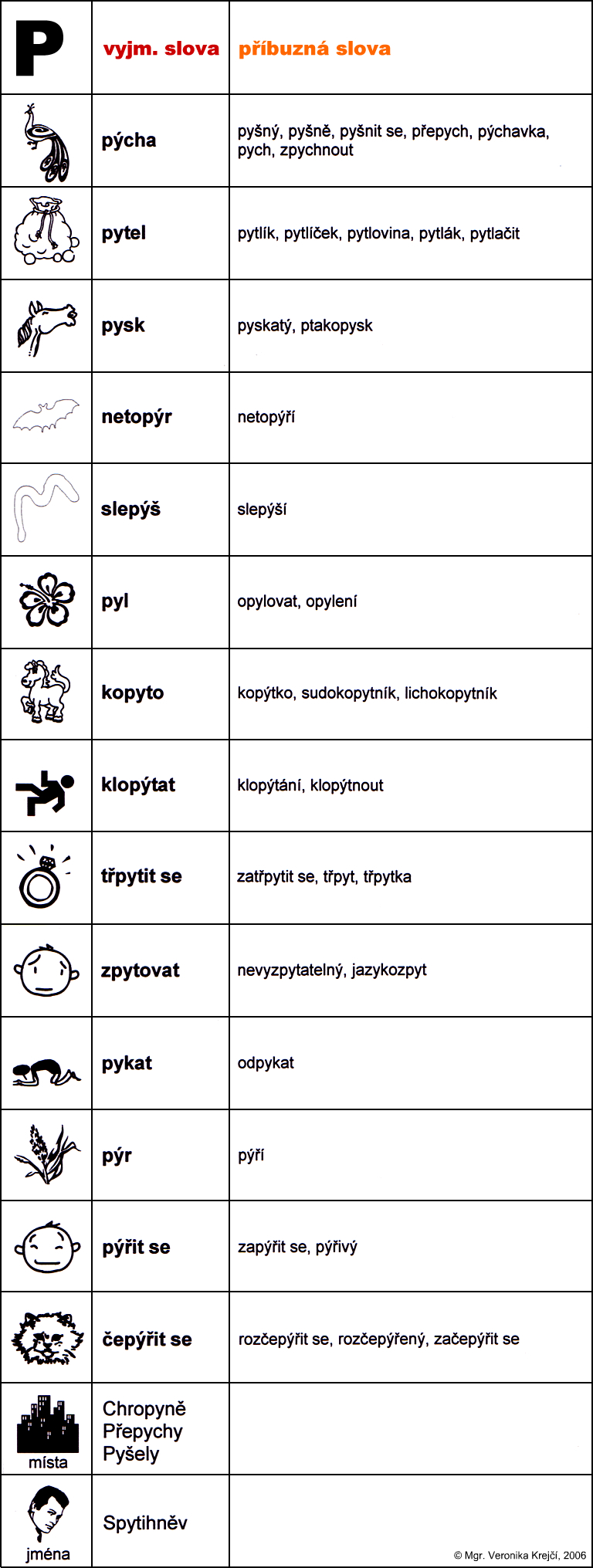 ČT 1.  Zopakuj vyjmenovaná slova po P (můžeš využít kartičky).2. Napiš diktát do sešitu. (Prosím rodiče o nadiktování.)Klárka je pyšná. Za chybu se pyká. Tatínek má hoblík, pilku a pilník. Kobyla hrabala kopytem do hlíny. Vrabec se v louži čepýřil. Pepík klopýtl o kámen. Na písku si hrála děvčata. Pytlák nastražil past.PÁ - báseň Jaro (procvič on line)http://rysava.websnadno.cz/cteni_2.roc/jaro1.htmAnglický jazyk1. Umíš už všechny tvary slovesa to be (být)? Zopakuj si.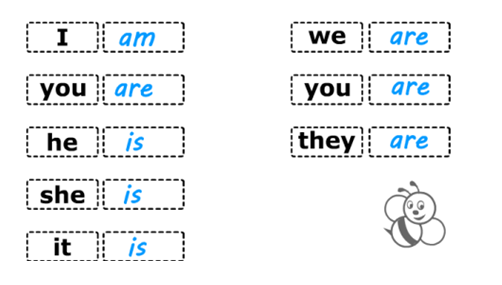 2. Zopakuj si zájmena.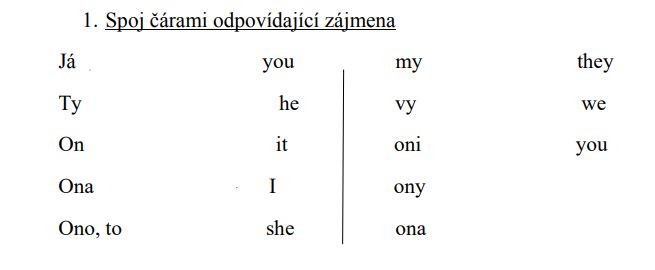 3. Procvič ústně tvary slovesa to be (být):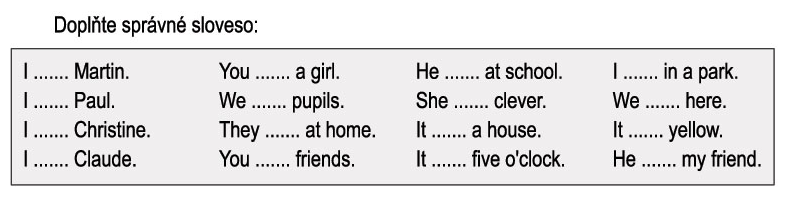 Řešení: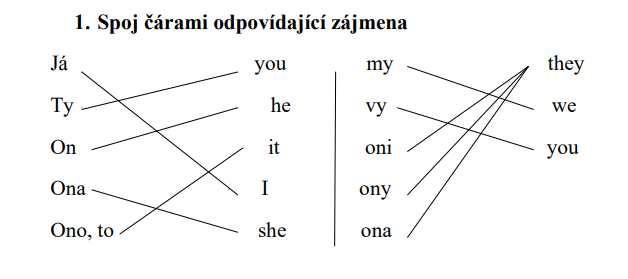 4. Opakování on-line (barvy) – dobrovolné.https://www.skolasnadhledem.cz/game/5433Mnoho úspěchů při učení Ti přeje paní učitelka T. Musilová.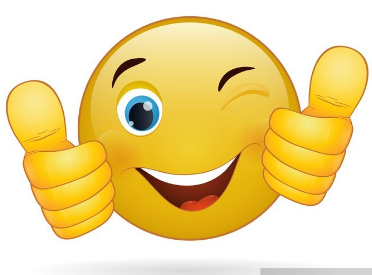 